Informácie k nástupu detí do MŠ v novom školskom roku 2022/2023.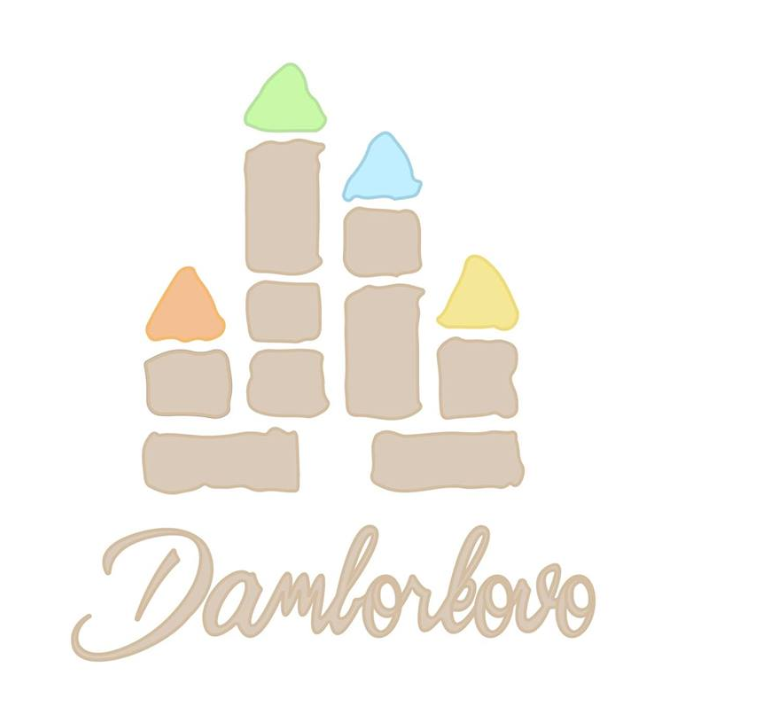 Nový školský rok a prevádzka MŠ Damborského začína v pondelok - dňa 5.9.2022. Prevádzka MŠ je od 6,30 hod. do 17,00 hod. . Príchod detí ráno je najneskôr do 8,00 hod. . Ak rodičia s deťmi prídu ráno neskôr, je nevyhnutné túto skutočnosť vopred oznámiť osobne alebo najneskôr do 8,00 hod. telefonicky /číslo: 02 /6436 59 68/.Zberná trieda je ráno od 6,30 hod. do 7,00 hod. v triede s označením RADCOVIA. Popoludní je zberná trieda od 16,00 hod. do 17,00 hod. taktiež v triede s označením RADCOVIA .Rodičia/splnomocnené osoby/ môžu vstupovať do interiéru MŠ  za dodržania nasledujúcich podmienok:vstup je povolený len pre zdravé osoby, ktoré nemajú žiadne prejavy ochoreniavstupuje sa iba do priestoru šatne /do triedy, spálne i umyvárne je vstup zakázaný/v šatni môžu byť naraz maximálne 3 rodičia /splnomocnené osoby/v šatni sa zdržiavajú len na nevyhnutnú dobu určenú na prezlečenie dieťaťaV prvý deň nástupu rodičia predkladajú nasledovné tlačivá:Vyhlásenie o bezpríznakovostiInformácie o dieťatiVyjadrenie zákonného zástupcu so zverejňovaním a poskytovaním údajovSplnomocnenieVšetky tlačivá nájdete na webovej stránke MŠ, www.msdamborskeho.sk. a taktiež budú k dispozícii u triednych učiteliek. Hygienické potreby na 1. polrok – prosíme odovzdať triednym učiteľkámjedno celé balenie papierových vreckoviek (1 x 10 balíčkov alebo vreckovky v papierových boxoch )Osobné veci pre dieťa (uložené v skrinke v šatni) :prezuvky – odporúčame na pracku so suchým zipsom (nie crocsy, šľapky ani prezuvky na šnurovanie !!!)hrebeň (dievčatá) náhradné oblečenie podľa sezóny,  uložené v taškerúško zabalené v priehľadnom obale, alebo vrecúšku pre prípad ochoreniadetský ruksak vhodnej veľkosti, do ktorého si deti zbalia svoje veci pri odchode z triedy do zbernej triedy alebo na školský dvorpyžamo Všetky osobné veci prosíme označiť menom alebo značkou, ktorú Vaše dieťa ľahko rozpozná.Prosíme rodičov, aby nedávali deťom do MŠ jedlo, pitie a hračky.TEŠÍME SA NA VÁS !